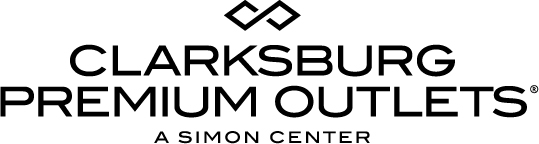 For more information:Becca MeyerBRAVE Public Relations, 404.233.3993
bmeyer@bravepublicrelations.com/**MEDIA ADVISORY**Clarksburg Premium Outlets Goes More Than Pink to honor 
National Breast Cancer Awareness MonthUpscale Washington D.C.-area savings destination hosting events throughout October to benefit Susan G. Komen FoundationCLARKSBURG, Md. (September 27, 2017) – Clarksburg Premium Outlets is showing support for National Breast Cancer Awareness Month with its More Than Pink initiative. From September 29 - October 29, the center will host a variety of events to benefit the Susan G. Komen Foundation, including fitness classes and pink lemonade stands as well as sales of discount passport books to offer 25 percent off any one item on top of the everyday savings of up to 65 percent! Shoppers can expect to find enormous savings at stores including UGG Australia, Banana Republic Factory Store, Michael Kors, Old Navy Factory Store, Gap, Under Armour, Salvatore Ferragamo, kate spade new york and more! WHAT:	Family Yoga Classes: October 14 and 28	Yogis of all ages are invited to attend special classes from 10-11 a.m. on October 14 and 28, hosted by Clarksburg Yoga and Wellness. Each class is $10, which will be donated to the Susan G. Komen Foundation. As an added bonus, participants will receive a discount passport to receive 25 percent off any one item at over 40 participating retailers!Pink Fit Class: October 9Shoppers are invited to get active with a Pink Fitness Event on Columbus Day, Monday, October 9 at 10 a.m. in Center Court. Led by Fit4Mom Montgomery County, the event is a $10 recommended donation per participant and will benefit the Susan G. Komen Foundation. Attendees who donate will receive a complimentary Carlisle limited edition breast cancer awareness scarf and a Susan G. Komen discount passport to receive 25 percent off any one item at over 40 participating stores (some restrictions apply). Participants are encouraged to wear pink in support of National Breast Cancer Awareness Month.  	Pop-up Workout Classes: Weekends in October 	Get up and get active with various performance training workout classes by Rehab 2 Perform. Class admission is $10 per attendee with proceeds going towards the Susan G. Komen Foundation. Participants will also receive a complimentary discount passport. 	Pink Beverage Stations: Weekends throughout October 	Shoppers can stop by stands located around the center to enjoy refreshing pink lemonade. As the weather cools down, pink cocoa will be available as well. Donations to the Susan G. Komen Foundation will be accepted.  	As an added bonus, local breast cancer survivors and the Global Race Project Manager for Susan G. Komen will be volunteering at the stations throughout the month. WHERE: 		Clarksburg Premium Outlets 22705 Clarksburg Rd			Clarksburg, MD 20871MORE INFO:	For more information on these events, please visit premiumoutlets.com/clarksburg or connect with Clarksburg Premium Outlets on Facebook, Twitter and Instagram. ###